OGPŚ.271.2.2021  ZAPROSZENIE DO SKŁADANIA OFERTZaprasza do składania ofert w postępowaniu o udzielenie zamówienia p.n.  „Sukcesywna dostawa z wyrównaniem mieszanki kruszywa naturalnego na bieżące utrzymanie dróg gminnych”Określenie przedmiotu zamówienia:1)   Mieszanka  kruszywa naturalnego frakcji 0-31,5 mm w ilości nie przekraczającej 2235  m3, na bieżące  utrzymanie dróg gminnych, wskazanych  przez Zamawiającego na terenie  Gminy.Przedmiotowe kruszywo musi spełniać wymagania przedstawione w PN-EN 13285, PN-EN 31242 lub PN-EN 13043 oraz musi być dopuszczone do powszechnego stosowania w budownictwie (deklaracja zgodności). Na każde żądanie Zamawiającego Wykonawca zobowiązany jest przedstawić: atest, certyfikat, lub deklarację zgodności z normami wymienionymi z pkt 1 ppkt . 2) lit. a)Każda dostawa kruszywa będzie uzgadniana szczegółowo z wykonawcą.Zamawiający zastrzega sobie prawo kontrolnego ważenia dostarczonego kruszywa                                    i kontroli jego jakości.W przypadku stwierdzenia niezgodności deklarowanej wagi z ważeniem kontrolnym lub potwierdzenia badaniem laboratoryjnym niewłaściwej jakości dostarczonego kruszywa, Wykonawca poniesie koszty takich sprawdzeń i badań. Zamawiający ma prawo wyboru laboratorium w którym odbędzie się badanie kruszywa. Zamawiający dopuszcza oferowanie materiałów równoważnych pod warunkiem, że zapewnią uzyskanie parametrów technicznych nie gorszych od wymaganych. Wykonawca, który zastosuje materiały równoważne będzie obowiązany wykazać w trakcie realizacji zamówienia, że zastosowane przez niego materiały spełniają wymagania określone przez Zamawiającego.Zamawiający nie dopuszcza margli, kredy i wapienia. Kruszywo musi być bez domieszek materiałów niepożądanych typu: odpady metalowe, plastikowe, drewniane, szklane, gliny. W przypadku ujawnienia w zawartości kruszywa wspomnianych zanieczyszczeń Zamawiający odmówi przyjęcia dostawy. Każda dostawa kruszywa (rodzaj –asortyment, ilość oraz miejsce dostawy) będzie uzgadniane szczegółowo pomiędzy Zamawiającym, a Wykonawcą.2) Opis mieszanki kruszywa naturalnego   do nawierzchni  żwirowej ( żwiru) na   bieżące      utrzymanie  dróg  gminnych.Mieszanka kruszywa naturalnego powinna mieć uziarnienie 0-31,5mm. Krzywa uziarnienia mieszanki powinna mieścić się w granicach krzywych obszaru dobrego uziarnienia, podanych na rys.1. Skład ramowy uziarnienia podano w tablicy 1.Mieszanka kruszywa naturalnego powinno spełniać wymagania normy PN-EN 13285. Uziarnienie mieszanki oznaczone wg PN-EN 933-1, powinno spełniać wymagania przedstawione w Tablicy 1Tablica 1. Uziarnienie mieszanki niezwiązanej 0/31,5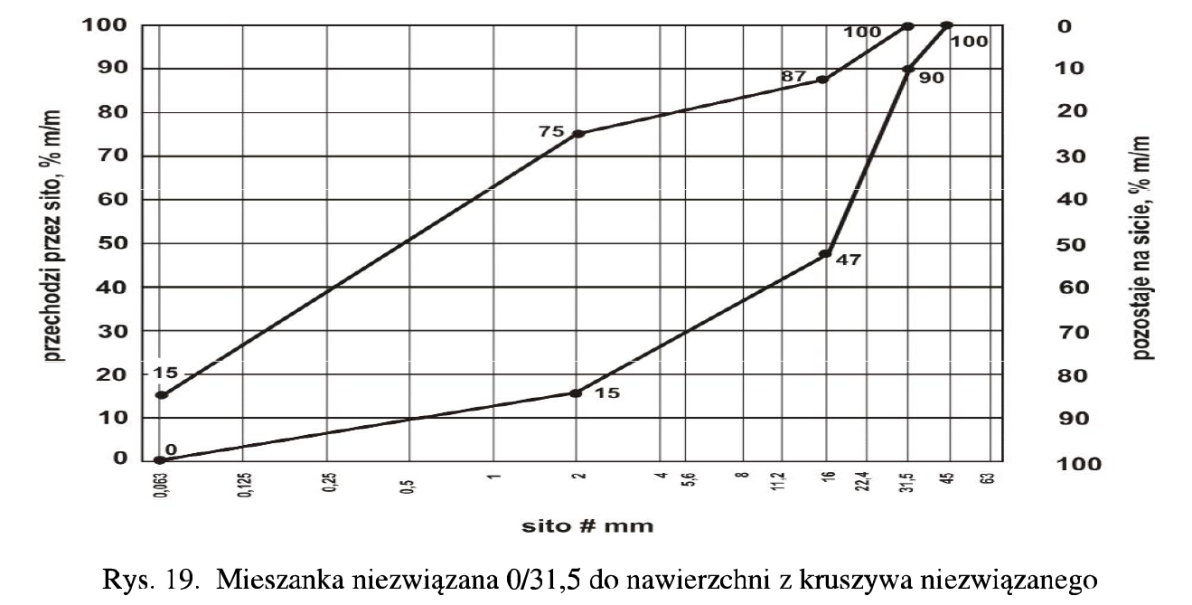 Wspólny Słownik Zamówień: 2. Sposób uzyskania informacji dotyczących przedmiotu zamówienia:Szczegółowe informacje dotyczące przedmiotu zamówienia można uzyskać osobiście w siedzibie zamawiającego, Gmina	 Mały Płock  ul. J. Kochanowskiego 15, 18-516 Mały Płock, pok. nr 3 lub telefonicznie pod numerem tel. (86) 2791321Pracownik uprawniony do kontaktów z wykonawcami: Radosław Borawski, e-mail: rborawski@malyplock.pl3. Termin wykonania zamówienia:Wymagany termin realizacji zamówienia od dnia podpisania umowy do 30.11.2021 r. 4. Warunki udziału w postępowaniu:O udzielenie zamówienia mogą ubiegać się wykonawcy, którzy będą dysponować:przynajmniej jednym pojazdem przystosowanym do transportu kruszywa naturalnego – samochód samowyładowawczy o ładowności od 10 do 30 ton.koparko – spycharką –  1 szt. lub zestawem ciągnik z równiarką ciągnioną – 1 szt. 5. Kryteria oceny ofert:Ustala się następujące  kryteria  ocen:                                                                                                1) cena – waga kryterium 60 (C)Maksymalną liczbę  punktów  (60) otrzyma wykonawca, który zaproponuje  najniższą  cenę za realizację  całości przedmiotu zamówienia, pozostali będą  oceniani wg poniższego wzoru:cena oferty najtańszej                                                                                                                                                 ----------------------------- x 60 pkt                                                                                                          cena oferty ocenianej 2)termin przystąpienia do realizacji dostawy od dnia zgłoszenia zapotrzebowania- waga    kryterium 20 (Td)W powyższym kryterium oceniany będzie  termin przystąpienia  do realizacji  dostawy od dnia zgłoszenia zapotrzebowania.Maksymalny termin  przystąpienia do realizacji dostawy od dnia zgłoszenia  zapotrzebowania  wynosi 4 dni roboczych. Ocena  będzie  dokonywana na podstawie oświadczenia wykonawcy zawartego w formularzu  ofertowym  w następujący sposób:                                                                        - w przypadku rozpoczęcia realizacji dostawy do 2 dni roboczych – 20 pkt                                                        - w przypadku  rozpoczęcia realizacji dostawy do 3 dni roboczych  - 10 pkt                                                - w przypadku  rozpoczęcia realizacji dostawy do 4  dni roboczych  - 0 pkt   Nie wskazanie  przez Wykonawcę w formularzu oferty  stanowiącym załącznik Nr 1  do niniejszej SIWZ terminu przystąpienia do realizacji dostawy od dnia zgłoszenia  zapotrzebowaniu będzie oznaczać, że Wykonawca zaproponował  termin rozpoczęcia realizacji dostawy do 4 dni i w w/w  kryterium  otrzyma 0 pkt.3) Termin płatności – waga kryterium 20 (Tp)7 dni – 0 pkt. 14 dni – 7 pkt. 21 dni – 14 pkt. 30 dni – 20 pkt.Nie wskazanie  przez Wykonawcę w formularzu oferty  stanowiącym załącznik Nr 1  do niniejszej SIWZ terminu płatności będzie oznaczać, że Wykonawca zaproponował termin płatności 7 dni                             i w w/w  kryterium  otrzyma 0 pkt.Za najkorzystniejszą zostanie uznana oferta Wykonawcy, który spełni wszystkie postawione                                  w niniejszej Specyfikacji warunki oraz uzyska łącznie największą liczbę punktów stanowiących sumę punktów przyznanych w ramach każdego z podanych kryteriów, wyliczoną zgodnie z poniższym wzorem:P= C+Td+Tp, gdzie:P – liczba punktów przyznanych badanej ofercie,C – Liczba punktów uzyskanych przez badaną ofertę w kryterium „Cena”,Td – liczba punktów uzyskanych przez badaną ofertą w kryterium  „Termin przystąpienia do realizacji dostawy”,Tp – liczba punktów uzyskanych przez badaną ofertę w kryterium „Termin płatności”.6. Miejsce i termin składania ofert:Oferty należy składać w siedzibie Gminy Mały Płock ul. J. Kochanowskiego 15, 18-516 Mały Płock, osobiście, pocztą lub poprzez innego doręczyciela w terminie do dnia 08.04.2021r. godz. 12:00.Oferta  winna  być  sporządzona  na  „Formularzu  oferty”  -  druk  do  pobrania  na  stronie internetowej  www.malyplock.pl  lub na wniosek w Urzędzie Gminy  pok. nr 3.7. Zawartość ofert - Wykaz oświadczeń i dokumentów:1) Wykaz oświadczeń i dokumentów składanych przez Wykonawcę:Formularz ofertowy  wg  wzoru załącznik  Nr 1,Pełnomocnictwo do podpisania oferty oraz do podpisywania zobowiązań                                        w imieniu Wykonawcy/konsorcjum ( np. jeśli ofertę podpisuje  osoba/osoby  nie figurujące  w odpisie  z właściwego  rejestru), wykaz narzędzi, wyposażenia zakładu lub urządzeń technicznych dostępnych wykonawcy w celu wykonania zamówienia publicznego wraz z informacją o podstawie do dysponowania tymi zasobami,odpis z właściwego rejestru lub z centralnej ewidencji i informacji o działalności gospodarczej, jeżeli odrębne przepisy wymagają wpisu do rejestru lub ewidencji,oświadczenie o spełnianiu warunków w postępowaniu - - sporządzone zgodnie                      z załącznikiem nr 2.oświadczenie wymagane od wykonawcy w zakresie wypełnienia obowiązków informacyjnych przewidzianych w art. 13 lub art. 14 RODO - sporządzone zgodnie                      z załącznikiem nr 6.8. Dokumenty  składane na potwierdzenie warunków udziału w postępowaniuWraz z ofertą Wykonawca składa niżej wymienione dokumenty potwierdzające spełniania warunków udziału w postępowaniu:odpis z właściwego rejestru lub z centralnej ewidencji i informacji o działalności gospodarczej, jeżeli odrębne przepisy wymagają wpisu do rejestru lub ewidencji,wykaz narzędzi, wyposażenia zakładu lub urządzeń technicznych dostępnych wykonawcy w celu wykonania zamówienia publicznego wraz z informacją o podstawie do dysponowania tymi zasobami – sporządzony zgodnie z załącznikiem nr 5,Złożenie przez wykonawcę fałszywych lub stwierdzających nieprawdę dokumentów lub nierzetelnych oświadczeń mających istotne znaczenie dla prowadzonego postępowania jest karalne.9. Informacja o wyborze najkorzystniejszej oferty:Informacja   o   wyborze   najkorzystniejszej   oferty   zawierająca:   nazwę   (firmę),   siedzibę   i   adres wykonawcy, którego ofertę wybrano zostanie opublikowana w jednej z form: na stronie internetowej www.malyplock.pl, na tablicy ogłoszeń w siedzibie Urzędu. najpóźniej w terminie 7 dni od dnia składania ofert.10. Informacja o środkach ochrony prawnejWykonawca może wnieść do zamawiającego środek ochrony prawnej zwany sprzeciwem  na czynność podjętą w postępowaniu o udzielenie zamówienia lub zaniechanie czynności, do której zamawiający był zobowiązany.  Sprzeciw przysługuje wyłącznie wykonawcy, który wykaże, że ma lub miał interes                         w uzyskaniu zamówienia. Sprzeciw powinien wskazywać czynność zamawiającego, której zarzuca się niezgodność z Regulaminem, obowiązującymi przepisami prawa lub czynność zaniechaną, zawierać zwięzłe przedstawienie zarzutów, określać żądanie oraz wskazywać okoliczności faktyczne i prawne uzasadniające jego wniesienie. Sprzeciw wnosi się w terminie 2 dni od dnia w którym wykonawca mógł przy dołożeniu należytej staranności powziąć informację o okolicznościach stanowiących podstawę jego wniesienia. Po upływie terminu, o którym mowa w ust. 4 zamawiający może rozpoznać sprzeciw lub pozostawić bez rozpoznania. W przypadku uznania zasadności sprzeciwu zamawiający powtarza czynność albo dokonuje czynności zaniechanej, informując o tym wykonawców w sposób przewidziany w niniejszym Regulaminie.  11. Informacja o terminie i miejscu podpisania umowy: Informacja  o  terminie  i  miejscu  podpisania  umowy  zostanie  przekazana  telefonicznie lub przy wykorzystaniu środków komunikacji elektronicznej wykonawcy, którego ofertę wybrano.Wójt GminyJózef DymerskiZałączniki:Formularz oferty – załącznik nr 1Oświadczenie o spełnianiu warunków – załącznik nr 2Projekt umowy – załącznik nr 3Klauzula informacyjna – załącznik nr 4Wykaz narzędzi i urządzeń technicznych dostępnych wykonawcy – załącznik nr 5Oświadczenie wymagane od wykonawcy w zakresie wypełnienia obowiązków informacyjnych przewidzianych w art. 13 lub art. 14 RODO – załącznik nr 6.Mały Płock, dnia  30.03.2021 r.                                                         	 Gmina Mały Płockul. J. Kochanowskiego 1518-516 Mały PłockTel. 086 2791321, fax. 086 2791250 e-mail: rborawski@malyplock.pl                           Sito kwadratowe [mm]Przechodzi przez sito [%]Przechodzi przez sito [%]Przechodzi przez sito [%]Przechodzi przez sito [%]Sito kwadratowe [mm]Mieszanka niezwiązana 0/31,5Mieszanka niezwiązana 0/31,5Mieszanka niezwiązana 0/31,5Mieszanka niezwiązana 0/31,5Sito kwadratowe [mm]ododdodoSito kwadratowe [mm]SDVSDV45100100--31,590901001001655637785835436068422305260216234047191435400,551030350,06300121214212000-0 Granulaty, odłamki, kamień sproszkowany, otoczaki, żwir, kamień rozłupany oraz pokruszony, mieszanki kamienia, mieszanki piasku i żwiru oraz inne kruszywo45233141-9 Roboty w zakresie konserwacji dróg